                                             П  О  С  Т  А  Н  О  В  Л  Е  Н И  Е08.11.2018 г.                                              №41                                          с.Мендур-Соккон«Об утверждении перечня видов муниципального контроля»   В соответствии с пунктом 1 части2 статьи 6 Федерального закона от 26.12.2008 №299-ФЗ (ред. От 21.11.2017) «О защите прав юридических лиц и индивидуальных предпринимателей при осуществлении государственного контроля(надзора)и муниципального контроля», Уставом Мендур-Сокконского сельского поселения  постановляю:Утвердить перечень видов муниципального контроля и органов местного самоуправления, уполномоченных на их осуществление (Приложение 1).Уполномоченным лицом на ведения Перечня видов муниципального контроля назначить ведущего специалист 2 разряда Садоеву С.Ч.Данное постановление разместить на официальном сайте администрации в сети «Интернет».Контроль за исполнением данного постановления оставляю за собой.  Глава Мендур-Сокконского сельского поселения                                   А.В.Бырышкаков.                                                                                                                         Утвержден                                                                                                постановлением главы Мендур-                                                                                             Сокконского сельского поселения                                                                                              от 08.11.2018 №41.                                                   ПЕРЕЧЕНЬвидов муниципального контроля и органов местного самоуправления, уполномоченных на их осуществление.                                                  РЕШЕНИЕ                                                                                                          второй сессии Совета депутатов четвертого созыва муниципального образования Мендур-Сокконское сельское поселение «9» ноября 2018 г.             с. Мендур-Соккон       		           № 4-2-4   «О порядке ведения перечня видов муниципального контроля и органов местного самоуправления, уполномоченных на их осуществление»   В соответствии с пунктом 1 части2 статьи 6 Федерального закона от 26.12.2008 №299-ФЗ (ред. От 21.11.2017) «О защите прав юридических лиц и индивидуальных предпринимателей при осуществлении государственного контроля(надзора)и муниципального контроля», Уставом Мендур-Сокконского сельского поселения  Усть-Канского района Республики Алтай Совет депутатов РЕШИЛ:Утвердить Порядок ведения перечня видов муниципального контроля и органов местного самоуправления, уполномоченных на их осуществление, согласно приложения к настоящему решению.Настоящее решение вступает в силу после его обнародования.Глава Мендур-Сокконского сельского поселения                             А.В.Бырышкаков.                                                    ПОРЯДОК                                                                                                    ведения перечня видов муниципального контроля и органов местного самоуправления, уполномоченных на их осуществление.Настоящий Порядок устанавливает правила ведения перечня видов муниципального контроля (далее –перечень видов контроля) и органов местного самоуправления, уполномоченных на их осуществление.Для целей настоящего Порядка используется понятия, установленные Федеральным законом от 26.12.2008 №299-ФЗ (ред. От 21.11.2017) «О защите прав юридических лиц и индивидуальных предпринимателей при осуществлении государственного контроля(надзора)и муниципального контроля».Муниципальный контроль осуществляется администрацией Мендур-Сокконского сельского поселения.Ответственное должностное лицо, уполномоченное на ведение Перечня видов контроля, определяется распоряжением главы администрации Мендур-Сокконского сельского поселения. Формирование и ведения Перечня видов контроля осуществляется уполномоченным должностным лицом на основании сведений, представляемых ответственным лицом, уполномоченным на осуществление муниципального контроля (далее – предложения по актуализации перечня видов контроля).Предложения по актуализации перечня видов контроля могут быть направлены на:- включение в перечень видов контроля новых видов муниципального контроля;- исключение из перечня видов контроля внесенных в него видов муниципального      контроля;- корректировку информации, включенной в перечень видов контроля, в том числе    наименования видов муниципального контроля и иной включенной в перечень   видов контроля информации.В случае принятия нормативных правовых актов, требующих внесения изменений в перечень видов контроля, предложения по актуализации перечня видов контроля направляются лицами, уполномоченными на осуществление муниципального контроля, должностному лицу, осуществляющим формирование и ведения   Перечня видов контроля, в срок не более 10 рабочих дней со дня вступления в силу таких нормативных правовых актов.Предложения по актуализации перечня видов контроля должны содержать в себе нормативные правовые обоснования предлагаемых изменений со ссылками на конкретные положения нормативных правовых актов.Ответственность за своевременность, полноту и достоверность направления в уполномоченный орган предложений по актуализации перечня видов контроля несут лицо, уполномоченное на осуществление муниципального контроля.Должностное лицо, осуществляющее формирование и ведение перечня видов контроля в сток не более 30 дней рассматривает представленные предложения по актуализации перечня видов контроля и осуществляет соответствующие изменения в перечень видов контроля.Перечень видов контроля утверждается правовым актом администрации Мендур-Сокконского сельского поселения ведется по форме, утверждаемой правовым актом администрации Мендур-Сокконского сельского поселения.Информация, включенная в перечень видов контроля, является общедоступной. Актуальная версия перечня видов контроля подлежит опубликованию должностным лицом, осуществляющим формирование и ведение перечня видов контроля на официальном сайте администрации в течение 5 дней со дня вступления в силу правового акта администрации Мендур-Сокконского сельского поселения об утверждении перечня видов контроля либо внесении изменений в него.                   АдминистрацияМО «Мендур-Сокконскоесельское поселение»с.Мендур-Сокконул.Казакова, 23, Тел. 29-5-1Мендур-Сокконjурттын муниципал тозолмозинин администрациязыМендур-Соккон 1урт Казакова ором,23                      Тел./факс 29-5-19№п/пВид муниципального контроляНПА, регламентирующие осуществление видов муниципального контроля (включая реквизиты с указанием конкретных положений, статей, пунктов, абзаца)Информация об утверждении административного регламента осуществления видов муниципального контроля , включая реквизиты НПАУполномоченный орган на осуществление видов муниципального контроля1Муниципальный контроль за соблюдением требований Правил благоустройства, обеспечения чистоты и порядка в сельском поселенииЗакон РА «О порядке определения границ, прилегающих территорий муниципальных образований в Республике Алтай» от 20.06.2018 г. Правила по благоустройству Мендур-Сокконского сельского поселения, утвержденные Светом депутатов от 28.05.2018 №36-116, Решение сессии от 09.11.2018 №4-2-3 «О внесении изменений и дополнений в Правила…»Администрация Мендур-Сокконского сельского поселения2Муниципальный контроль за обеспечением сохранности автодорог местного значенияЧ.4 ст. 15 Федерального закона от 06.10.2003 г. №131-ФЗ «Об общих принципах организации местного самоуправления в РФ» Соглашение «О передаче ОМСУ МО «Усть-Канский район» части полномочий по решению вопросов местного значения ОМСУ МО «Мендур-Сокконское сельское поселение» от 28.05.2018№36-119Администрация Мендур-Сокконского сельского поселенияРоссияРеспублика Алтай                                    Совет депутатов                                   Мендур-Сокконского сельского поселения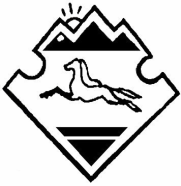 РоссияАлтай Республиканын                     Мендур-Соккон                               jурт jеезениҥ                                   депутаттар Соведи